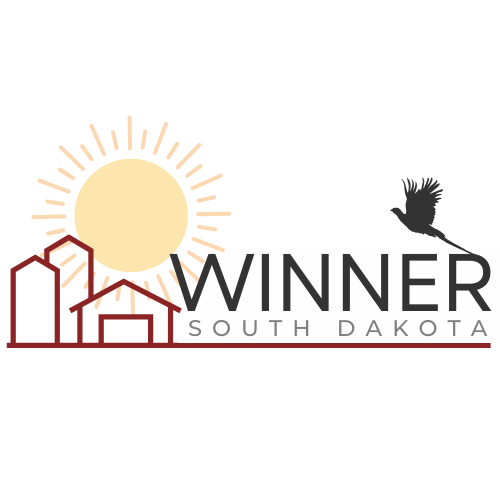 CUSTOMER AUTHORIZATION FOR DIRECT PAYMENT (ACH)I hereby authorize the City of Winner to electronically debit my account the entire amount of my utility bill on the 10th day of each month as follows:      Checking Account/         Savings Account	At the depository financial institution named below. I agree that ACH transactions I authorize comply with all applicable law.Bank Name/Branch: _____________________________________________________________City: ________________________________State: ________________Zip Code: ____________Routing Number: _________________________Account Number: _______________________Name(s) on the Account: _________________________________________________________I understand that this authorization will remain in effect until I notify the City of Winner by writing to cancel the direct payment (ACH). I understand that the City of Winner requires at least 3 days’ prior notice to cancel this authorization.       Begin Payment            Change InformationOn _____________________ I authorize City of Winner, 325 S Monroe St Unit 118, Winner, SD 57580 to initiate entries to my checking/savings account and have agreed to the terms listed on the authorization. I may revoke my authorization with you by contacting the information above. Signature: ________________________________________________Date: ________________